                                                                                                                                                      March 201756th Bible College Graduation By God’s grace, 89 students graduated on March 4th.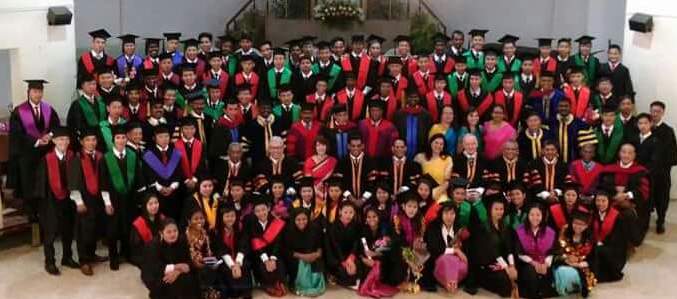 “made strong by the hands of the mighty God of Jacob” Genesis 49:24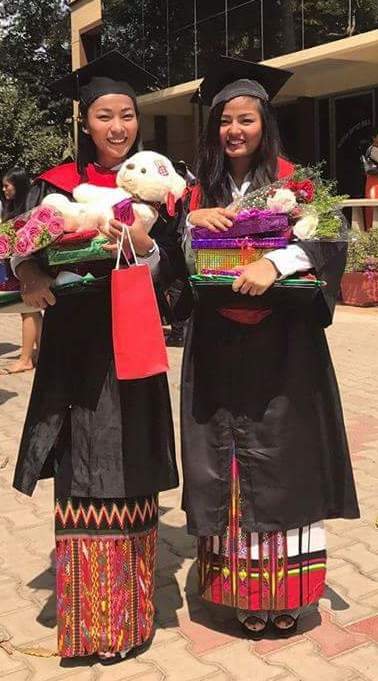 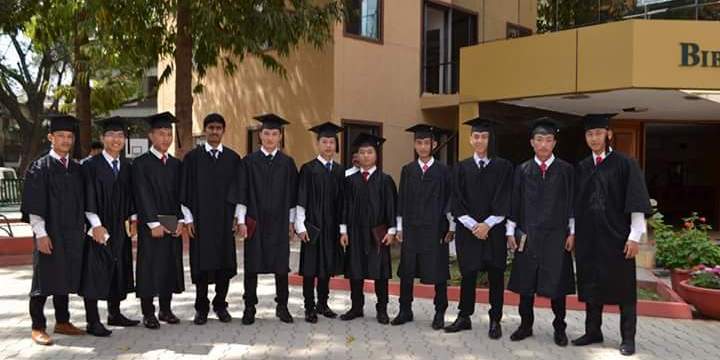 Support address:  Global Baptist Mission - 8140 Union Chapel Road - Indianapolis IN 46240